О внесении изменений в Порядок предоставления субсидий в рамках реализации областной государственной программы «Развитие сельского хозяйства и регулирование рынков сельскохозяйственной продукции, сырья и продовольствия в Смоленской области» сельскохозяйственным товаропроизводителям (кроме граждан, ведущих личное подсобное хозяйство, и сельскохозяйственных кредитных потребительских кооперативов) на возмещение части затрат на проведение комплекса агротехнологических работАдминистрация Смоленской области  п о с т а н о в л я е т:Внести в Порядок предоставления субсидий в рамках реализации областной государственной программы «Развитие сельского хозяйства 
и регулирование рынков сельскохозяйственной продукции, сырья и продовольствия в Смоленской области» сельскохозяйственным товаропроизводителям (кроме граждан, ведущих личное подсобное хозяйство, и сельскохозяйственных кредитных потребительских кооперативов) на возмещение части затрат на проведение комплекса агротехнологических работ, утвержденный постановлением Администрации Смоленской области от 22.02.2017 № 79 (в редакции постановлений Администрации Смоленской области от 11.05.2017 № 301, от 22.08.2017 № 556, от 09.02.2018 № 61, от 17.07.2018 № 492, от 24.08.2018 № 567, от 19.11.2018 № 739, от 30.11.2018 № 799, от 18.04.2019 № 229, от 29.07.2019 № 445, от 08.11.2019 № 655, от 20.02.2020 № 56, от 11.03.2020 № 111, от 25.02.2021 № 104), следующие изменения:1) пункт 3 дополнить абзацем следующего содержания:«Сведения о субсидиях на проведение агротехнологических работ размещаются на едином портале бюджетной системы Российской Федерации в информационно-телекоммуникационной сети «Интернет» в разделе «Бюджет» при формировании областного закона об областном бюджете на соответствующий финансовый год и плановый период (проекта областного закона о внесении изменений в областной закон об областном бюджете на соответствующий финансовый год и плановый период).»;2) в пункте 10:- в абзаце втором слова «, и (или) овощей открытого грунта» исключить;- после абзаца второго дополнить абзацем следующего содержания:«- занимающиеся производством овощей открытого грунта  - до 15 октября включительно текущего финансового года»;- абзац тридцать девятый дополнить словами «в течение 5 рабочих дней»;3) абзац четвертый пункта 11 после слов «заключает с сельскохозяйственным товаропроизводителем соглашение» дополнить словами «с обязательным включением в него условия о согласовании новых условий соглашения или о расторжении соглашения при недостижении согласия по новым условиям соглашения в случае уменьшения Департаменту как получателю бюджетных средств ранее доведенных лимитов бюджетных обязательств, указанных в абзаце втором пункта 1 настоящего Порядка, приводящего к невозможности предоставления субсидии на проведение агротехнологических работ в размере, определенном в соглашении»;4) в приложении № 1:- в разделе 1:- в абзаце седьмом цифры «0,68» заменить цифрами «0,6380224754»;- в абзаце восьмом слова «Ф равно 37 997 862» заменить словами 
«Ф равно 40 497 862»;- после абзаца пятнадцатого дополнить абзацем следующего содержания: «В случае, если повышающие коэффициенты К1, К2, К3, К4  не применяются, они приравниваются к 1.»;- абзац семнадцатый изложить в следующей редакции: «Ко = Ф х 0,6380224754 / ((СтН1 x ПлЗ1) + (СтН2 x ПлЗ2) ++ ... + (СтНn x ПлЗn)), где:»;- в разделе 2:- в абзаце седьмом цифры «0,03» заменить цифрами «0,0281480504»;- в абзаце восьмом слова «Ф равно 37 997 862» заменить словами 
«Ф равно 40 497 862»;- после абзаца четырнадцатого дополнить абзацем следующего содержания:«В случае, если повышающие коэффициенты К1, К2, К3  не применяются, они приравниваются к 1.»;- абзац шестнадцатый изложить в следующей редакции: «Ко = Ф х 0,0281480504 / ((СтН1 x ПлК1) + (СтН2 x ПлК2) ++ ... + (СтНn x ПлКn)), где:»;- в разделе 3:- в абзаце седьмом цифры «0,17» заменить цифрами «0,1595056188»;- в абзаце восьмом слова «Ф равно 37 997 862» заменить словами 
«Ф равно 40 497 862»;- после абзаца тринадцатого дополнить абзацем следующего содержания: «В случае, если повышающие коэффициенты К1, К2  не применяются, они приравниваются к 1.»;- абзац пятнадцатый изложить в следующей редакции: «Ко = Ф х 0,1595056188 / ((СтН1 x ПлО1) + (СтН2 x ПлО2) ++ ... + (СтНn x ПлОn)), где:»;- в разделе 4:- в заголовке, абзацах первом, третьем – шестом слова «и (или) овощами открытого грунта» исключить;- в абзаце седьмом цифры «0,12» заменить цифрами «0,1125922015»;- в абзаце восьмом слова «Ф равно 37 997 862» заменить словами 
«Ф равно 40 497 862»;- в абзаце девятом слова «и (или) овощами открытого грунта» исключить;- после абзаца тринадцатого дополнить абзацем следующего содержания: «В случае, если повышающие коэффициенты К1, К2  не применяются, они приравниваются к 1.»;- абзац пятнадцатый изложить в следующей редакции: «Ко = Ф х 0,1125922015 / ((СтН1 x ПлОщ1) + (СтН2 x ПлОщ2) ++ ... + (СтНn x ПлОщn)), где:»;- в абзаце семнадцатом слова «и (или) овощами открытого грунта» исключить;- раздел 5 изложить в следующей редакции:«5. Расчет ставки субсидии на проведение агротехнологическихработ (на 1 гектар посевной площади, занятой овощами открытого грунта)Ставка субсидии на проведение агротехнологических работ в расчете 
на 1 гектар посевной площади, занятой овощами открытого грунта, рассчитывается по следующей формуле:Ст = СтН x Ко, где:Ст - ставка субсидии на проведение агротехнологических работ в расчете 
на 1 гектар посевной площади, занятой овощами открытого грунта (рублей);СтН - норматив ставки субсидии на проведение агротехнологических работ в расчете на 1 гектар посевной площади, занятой овощами открытого грунта (рублей);Ко - корректирующий коэффициент.Норматив ставки субсидии на проведение агротехнологических работ в расчете на 1 гектар посевной площади, занятой овощами открытого грунта, рассчитывается по следующей формуле:СтН = (Ф x 0,0617316539 / ПлМ) x Кок, где:Ф - общий объем субсидии на проведение агротехнологических работ за счет средств федерального бюджета и средств областного бюджета, за исключением планируемой суммы субсидии на проведение агротехнологических работ в отношении посевной площади, занятой семенным картофелем, и (или) льном-долгунцом, и (или) технической коноплей (Ф равно 40 497 862 рублям, в случае расчета ставки увеличения размера данной субсидии Ф равно сумме неиспользованного остатка субсидий на проведение агротехнологических работ по состоянию на 15 ноября текущего финансового года);ПлМ - посевная площадь, занятая овощами открытого грунта, под урожай предыдущего финансового года (гектаров);Кок - коэффициент, применяемый для расчета норматива ставки субсидии на проведение агротехнологических работ. Указанный коэффициент рассчитывается по следующей формуле:Кок = К1 x К2, где:К1 - коэффициент для сельскохозяйственных товаропроизводителей, осуществивших страхование посевов сельскохозяйственных культур в предыдущем финансовом году, равный 1,2. Указанный коэффициент применяется в пределах застрахованных посевных площадей сельскохозяйственного товаропроизводителя;К2 - коэффициент для сельскохозяйственных товаропроизводителей, осуществивших проведение работ по фосфоритованию посевных площадей почв земель сельскохозяйственного назначения, равный 2. Указанный коэффициент применяется в пределах посевных площадей почв земель сельскохозяйственного назначения, отраженных в акте выполненных работ по фосфоритованию почв в году, предшествующем предыдущему финансовому году.В случае, если повышающие коэффициенты К1, К2  не применяются, они приравниваются к 1.Корректирующий коэффициент рассчитывается по следующей формуле:Ко = Ф х 0,0617316539  / ((СтН1 x ПлМ1) + (СтН2 x ПлМ2) + ... + (СтНn x ПлМn)), где:СтН1, СтН2, СтНn - нормативы ставки субсидии на проведение агротехнологических работ, определенные для каждого сельскохозяйственного товаропроизводителя (n - количество сельскохозяйственных товаропроизводителей - получателей указанной субсидии);ПлМ1, ПлМ2, ПлМn - посевная площадь, занятая овощами открытого грунта, под урожай предыдущего финансового года по каждому сельскохозяйственному товаропроизводителю (n - количество сельскохозяйственных товаропроизводителей - получателей указанной субсидии) (гектаров).»;- дополнить разделом 6 следующего содержания:«6. Расчет ставки субсидии на проведение агротехнологическихработ в случае дополнительного выделения средствСтавка субсидии на проведение агротехнологических работ в случае дополнительного выделения средств в расчете на 1 гектар посевной площади, занятой зерновыми, и (или) зернобобовыми, и (или) кормовыми сельскохозяйственными культурами, и (или) овощами открытого грунта, и (или) картофелем, рассчитывается:1) в отношении посевной площади, занятой зерновыми и (или) зернобобовыми сельскохозяйственными культурами, по следующей формуле:Ст = (Ф x 0,64 / ПЗ), где:Ст - ставка субсидии на проведение агротехнологических работ в случае дополнительного выделения средств (рублей);Ф - объем субсидии на проведение агротехнологических работ в случае дополнительного выделения средств;ПЗ - посевная площадь, занятая зерновыми и (или) зернобобовыми сельскохозяйственными культурами, под урожай предыдущего финансового года (гектаров);2) в отношении посевной площади, занятой кукурузой на корм, по следующей формуле:Ст = (Ф x 0,03 / ПК), где:Ст - ставка субсидии на проведение агротехнологических работ в случае дополнительного выделения средств (рублей);Ф - объем субсидии на проведение агротехнологических работ в случае дополнительного выделения средств;ПК - посевная площадь, занятая кукурузой на корм, под урожай предыдущего финансового года (гектаров);3) в отношении посевной площади, занятой кормовыми сельскохозяйственными культурами (кроме кукурузы на корм), по следующей формуле:Ст = (Ф x 0,16 / ПО), где:Ст - ставка субсидии на проведение агротехнологических работ в случае дополнительного выделения средств (рублей);Ф - объем субсидии на проведение агротехнологических работ в случае дополнительного выделения средств;ПО - посевная площадь, занятая кормовыми сельскохозяйственными культурами (кроме кукурузы на корм), под урожай предыдущего финансового года (гектаров). Под посевной площадью, занятой кормовыми сельскохозяйственными культурами, понимается посевная площадь кормовых культур на силос, однолетних трав, многолетних беспокровных трав (включая посев осени предыдущего финансового года), посеянных под урожай предыдущего финансового года;4) в отношении посевной площади, занятой картофелем, по следующей формуле:Ст = (Ф x 0,11 / ПОщ), где:Ст - ставка субсидии на проведение агротехнологических работ в случае дополнительного выделения средств (рублей);Ф - объем субсидии на проведение агротехнологических работ в случае дополнительного выделения средств;ПОщ - посевная площадь, занятая картофелем, под урожай предыдущего финансового года (гектаров);5) в отношении посевной площади, занятой овощами открытого грунта, по следующей формуле:Ст = (Ф x 0,06 / ПлМ), где:Ст - ставка субсидии на проведение агротехнологических работ в случае дополнительного выделения средств (рублей);Ф - объем субсидии на проведение агротехнологических работ в случае дополнительного выделения средств;ПлМ - посевная площадь, занятая овощами открытого грунта, под урожай предыдущего финансового года (гектаров).И.о. Губернатора Смоленской области                                                                                     К.В. Никонов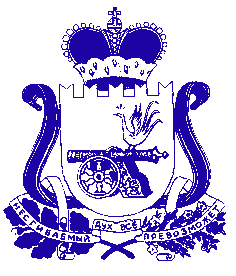 АДМИНИСТРАЦИЯ СМОЛЕНСКОЙ ОБЛАСТИП О С Т А Н О В Л Е Н И Еот  № 